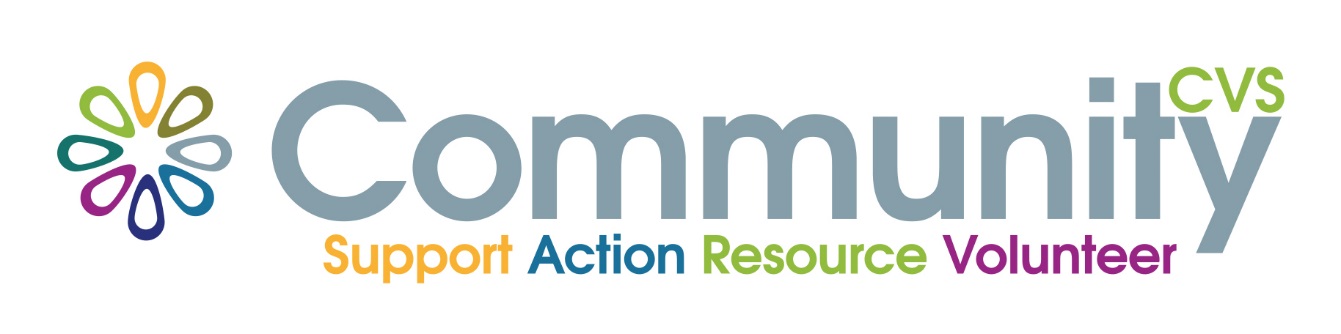 Volunteer PassportFree training for Volunteers 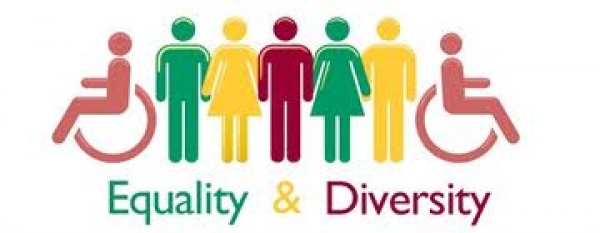 Wednesday 2nd March 9am – 12.30pmMill Hill Community CentreNew Chapel Road, Blackburn BB2 4DT At the end of the session you will have:info about Equal Opportunities & Diversity Legislation•Considered what groups may generally be excluded from their own & other organisations•Explored how organisations exclude•Identified how an organisation could change to be more open to different groups of volunteers and service users•Discussed the benefits of being more open to different groupsFor More Information please contact:Marselle Davies Tel: 01254 583957Email: Marselle.davies@communitycvs.org.uk